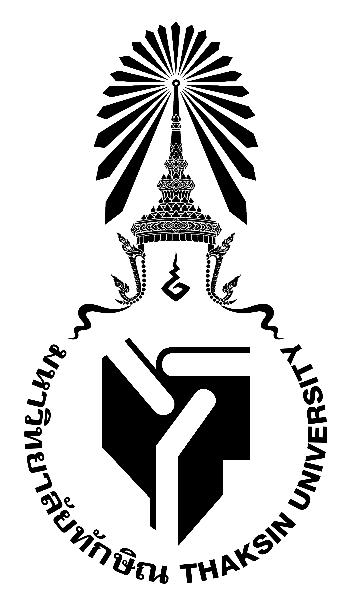 มคอ.3 รายละเอียดรายวิชา Course Specification รหัสวิชา 0332111 วิชา พื้นฐานทางการศึกษาปฐมวัยFundamental of Early Childhood Educationรายวิชานี้เป็นส่วนหนึ่งของหลักสูตรการศึกษาบัณฑิต  สาขาวิชาการศึกษาปฐมวัย (หลักสูตร 4 ปี)หลักสูตรปรับปรุง พ.ศ. 2562คณะศึกษาศาสตร์  มหาวิทยาลัยทักษิณรายละเอียดของรายวิชาชื่อสถาบันอุดมศึกษา		มหาวิทยาลัยทักษิณ วิทยาเขตสงขลาวิทยาเขต/คณะ/ภาควิชา		คณะศึกษาศาสตร์ ภาควิชาหลักสูตรและการสอน1. รหัส ชื่อรายวิชา จำนวนหน่วยกิต และคำอธิบายรายวิชา 0332111	พื้นฐานทางการศึกษาปฐมวัย Fundamental of Early Childhood Education			3 (3-0-6)	      ความหมายและความสำคัญของการศึกษาปฐมวัย วิวัฒนาการของการศึกษาปฐมวัย หลักการ แนวคิด ทฤษฎี รูปแบบและนวัตกรรมทางการศึกษาปฐมวัยร่วมสมัย คุณลักษณะครูปฐมวัย นโยบาย หลักสูตร และแนวทางการจัดการศึกษาปฐมวัย และการเชื่อมโยงการศึกษาปฐมวัยกับการศึกษาขั้นพื้นฐานตามกรอบหลักสูตรการศึกษาปฐมวัย     Meanings and importance education of early childhood education; evolution of early childhood education; principles, concepts, theories, forms and contemporary innovation of early childhood education; early childhood teacher’s characteristics, and policies, curriculums and directions of early childhood education management; exploring the relationship between early childhood education and fundamental education commission2. จุดมุ่งหมายของรายวิชา	เพื่อให้นิสิตเกิดการเรียนรู้/มีความสามารถ/สมรรถนะที่ต้องการด้านต่าง ๆ 	2.1 ความหมาย ความสำคัญของการศึกษาปฐมวัย		2.1.1 วิวัฒนาการของการศึกษาปฐมวัย		2.1.2 หลักการ แนวคิด ทฤษฎีทางการศึกษาปฐมวัย		2.1.3 รูปแบบและนวัตกรรมทางการศึกษาปฐมวัยร่วมสมัย		2.1.4 คุณลักษณะครูปฐมวัย		2.1.5 นโยบาย หลักสูตร และแนวทางการจัดการศึกษาปฐมวัย		2.1.6 การเชื่อมโยงการศึกษาปฐมวัยกับการศึกษาขั้นพื้นฐานตามกรอบหลักสูตรการศึกษาปฐมวัย	  2.2  เพื่อให้มีทักษะ		2.2.1 การวิเคราะห์รูแบบ และแนวทางการจัดการศึกษาปฐมวัย             2.2.2 การเชื่อมโยงการศึกษาปฐมวัยกับการศึกษาขั้นพื้นฐาน                  2.3 	เพื่อให้มีเจตคติที่ดีต่อการศึกษาปฐมวัยและการพัฒนาเด็กปฐมวัย3. วัตถุประสงค์ของรายวิชาเพื่อพัฒนาผู้เรียนให้มีความรู้พื้นฐานทางการศึกษาปฐมวัยที่ทันสมัย ทันต่อสถานการณ์และตอบสนองต่อการเปลี่ยนแปลงทางสังคม นโยบายชาติ ตลอดจนการพัฒนาให้เป็นไปตามกรอบมาตรฐานคุณวุฒิระดับอุดมศึกษา  และพัฒนาให้สอดคล้องกับความต้องการขององค์กรวิชาชีพทางการศึกษาปฐมวัย เป็นการเตรียมความพร้อมด้านปัญญาในการนำความรู้ ความเข้าใจเกี่ยวกับการศึกษาปฐมวัย และการพัฒนาเด็กปฐมวัยอย่างเหมาะสม4. การพัฒนาผลการเรียนของนิสิต	ระบุวิธีการประเมินผลการเรียนรู้หัวข้อย่อยแต่ละหัวข้อตามที่ปรากฏในแผนที่แสดงการกระจายความรับผิดชอบของรายวิชา (Curriculum Mapping) ตามที่กำหนดใน เล่ม มคอ.2 สัปดาห์ที่ประเมิน และสัดส่วนของการประเมินแผนที่การกระจายความรับผิดชอบ 5. แผนการสอน6. แผนการประเมินผลการเรียนรู้TQFTQFTQFTQFTQFTQFTQFTQFTQFTQFTQFTQFTQFTQFTQFTQFTQFTQFTQFTQFTQFTQFTQFTQFTQFTQFTQFTQFTQFTQFTQFTQFTQFรายวิชา1.ด้านคุณธรรม จริยธรรม1.ด้านคุณธรรม จริยธรรม1.ด้านคุณธรรม จริยธรรม1.ด้านคุณธรรม จริยธรรม2. ด้านความรู้2. ด้านความรู้2. ด้านความรู้3.ทักษะทางปัญญา3.ทักษะทางปัญญา3.ทักษะทางปัญญา3.ทักษะทางปัญญา3.ทักษะทางปัญญา3.ทักษะทางปัญญา4.ทักษะความสัมพันธ์ระหว่างบุคคลและความรับผิดชอบ4.ทักษะความสัมพันธ์ระหว่างบุคคลและความรับผิดชอบ4.ทักษะความสัมพันธ์ระหว่างบุคคลและความรับผิดชอบ4.ทักษะความสัมพันธ์ระหว่างบุคคลและความรับผิดชอบ4.ทักษะความสัมพันธ์ระหว่างบุคคลและความรับผิดชอบ5.ทักษะการวิเคราะห์เชิงตัวเลขการสื่อสาร และการใช้เทคโนโลยี5.ทักษะการวิเคราะห์เชิงตัวเลขการสื่อสาร และการใช้เทคโนโลยี5.ทักษะการวิเคราะห์เชิงตัวเลขการสื่อสาร และการใช้เทคโนโลยี6.การจัดการเรียนรู้และบูรณาการอัตลักษณ์6.การจัดการเรียนรู้และบูรณาการอัตลักษณ์6.การจัดการเรียนรู้และบูรณาการอัตลักษณ์6.การจัดการเรียนรู้และบูรณาการอัตลักษณ์6.การจัดการเรียนรู้และบูรณาการอัตลักษณ์6.การจัดการเรียนรู้และบูรณาการอัตลักษณ์6.การจัดการเรียนรู้และบูรณาการอัตลักษณ์6.การจัดการเรียนรู้และบูรณาการอัตลักษณ์6.การจัดการเรียนรู้และบูรณาการอัตลักษณ์6.การจัดการเรียนรู้และบูรณาการอัตลักษณ์6.การจัดการเรียนรู้และบูรณาการอัตลักษณ์ELO 1ELO 1ELO 2ELO 2ELO 3ELO 3ELO 3ELO 4ELO 4ELO 4ELO 5ELO 5ELO 5ELO 6ELO 6ELO 6ELO 7ELO 7ELO 8ELO 8ELO 8ELO 9ELO 9ELO 9 ELO 10 ELO 10ELO 11ELO 11ELO 12ELO 12ELO 12ELO 121.11.22.12.23.13.23.34.14.24.35.15.25.36.16.26.37.17.28.18.28.39.19.29.310.110.211.111.212.112.212.312.4พื้นฐานทางการศึกษาปฐมวัยผลการเรียนรู้ผลการเรียนรู้วิธีการสอนวิธีการประเมินผล1. ด้านคุณธรรม จริยธรรม1. ด้านคุณธรรม จริยธรรม1.1	เอาใจใส่ ยอมรับความแตกต่าง1. การมอบหมายงานให้นิสิตทำงานเดี่ยวและงานกลุ่ม เพื่อนิสิตจะได้เรียนรู้การวางแผนการทำงาน  การแลกเปลี่ยนความคิดเห็น  มีการค้นคว้าข้อมูล และมีความสามัคคี  2. สอดแทรกเรื่องราวต่างๆ เกี่ยวกับการมีจริยธรรม จิตสาธารณ การมีส่วนร่วมต่อสังคม การช่วยเหลือสังคม การมีสัมมาคารวะ เพื่อปลูกฝังให้นิสิตมีความรับผิดชอบ  และมีน้ำใจช่วยเหลือผู้อื่นประเมินจากการเปลี่ยนแปลงพฤติกรรมในการมีส่วนร่วมในการทำงานกลุ่ม  การตรงต่อเวลาในการเข้าชั้นเรียน และส่งงานตามที่ได้รับมอบหมายรวมทั้งสังเกต ลักษณะการพูดจา1.2	ประพฤติตนในศีลธรรม1. การมอบหมายงานให้นิสิตทำงานเดี่ยวและงานกลุ่ม เพื่อนิสิตจะได้เรียนรู้การวางแผนการทำงาน  การแลกเปลี่ยนความคิดเห็น  มีการค้นคว้าข้อมูล และมีความสามัคคี  2. สอดแทรกเรื่องราวต่างๆ เกี่ยวกับการมีจริยธรรม จิตสาธารณ การมีส่วนร่วมต่อสังคม การช่วยเหลือสังคม การมีสัมมาคารวะ เพื่อปลูกฝังให้นิสิตมีความรับผิดชอบ  และมีน้ำใจช่วยเหลือผู้อื่น2.1	มุ่งมั่น ทุ่มเท1. การมอบหมายงานให้นิสิตทำงานเดี่ยวและงานกลุ่ม เพื่อนิสิตจะได้เรียนรู้การวางแผนการทำงาน  การแลกเปลี่ยนความคิดเห็น  มีการค้นคว้าข้อมูล และมีความสามัคคี  2. สอดแทรกเรื่องราวต่างๆ เกี่ยวกับการมีจริยธรรม จิตสาธารณ การมีส่วนร่วมต่อสังคม การช่วยเหลือสังคม การมีสัมมาคารวะ เพื่อปลูกฝังให้นิสิตมีความรับผิดชอบ  และมีน้ำใจช่วยเหลือผู้อื่น2.2	ประยุกต์แนวคิดเศรษฐกิจพอเพียงฯ1. การมอบหมายงานให้นิสิตทำงานเดี่ยวและงานกลุ่ม เพื่อนิสิตจะได้เรียนรู้การวางแผนการทำงาน  การแลกเปลี่ยนความคิดเห็น  มีการค้นคว้าข้อมูล และมีความสามัคคี  2. สอดแทรกเรื่องราวต่างๆ เกี่ยวกับการมีจริยธรรม จิตสาธารณ การมีส่วนร่วมต่อสังคม การช่วยเหลือสังคม การมีสัมมาคารวะ เพื่อปลูกฝังให้นิสิตมีความรับผิดชอบ  และมีน้ำใจช่วยเหลือผู้อื่น2. ด้านความรู้2. ด้านความรู้3.1	วิเคราะห์ความรู้ตามศาสตร์3.การบรรยาย 4.การศึกษาเอกสารที่เกี่ยวข้อง สรุปแนวคิด สื่อสารความเข้าใจ2. การทดสอบข้อความรู้ความเข้าใจ3. การตรวจผลงาน 3.2	ออกแบบหลักสูตรฯ3.การบรรยาย 4.การศึกษาเอกสารที่เกี่ยวข้อง สรุปแนวคิด สื่อสารความเข้าใจ2. การทดสอบข้อความรู้ความเข้าใจ3. การตรวจผลงาน 3.3	พัฒนาทักษะในศตวรรษที่ 213.การบรรยาย 4.การศึกษาเอกสารที่เกี่ยวข้อง สรุปแนวคิด สื่อสารความเข้าใจ2. การทดสอบข้อความรู้ความเข้าใจ3. การตรวจผลงาน 3. ด้านทักษะทางปัญญา3. ด้านทักษะทางปัญญา4.1	มีวินัย รับผิดชอบ5.การอภิปราย แลกเปลี่ยนเรียนรู้ในประเด็นที่เกี่ยวข้อง6. กระบวนการกลุ่ม ระดมความคิด วิเคราะห์ นำเสนอแนวทางในการปรับใช้4. การสังเกตพฤติกรรมการมีส่วนร่วม ความรับผิดชอบ แสดงความคิดเห็น อภิปราย การทำงานกลุ่ม4.2	วิเคราะห์ วิพากษ์ สร้างสรรค์5.การอภิปราย แลกเปลี่ยนเรียนรู้ในประเด็นที่เกี่ยวข้อง6. กระบวนการกลุ่ม ระดมความคิด วิเคราะห์ นำเสนอแนวทางในการปรับใช้4. การสังเกตพฤติกรรมการมีส่วนร่วม ความรับผิดชอบ แสดงความคิดเห็น อภิปราย การทำงานกลุ่ม4.3	วิเคราะห์เชิงตัวเลข5.การอภิปราย แลกเปลี่ยนเรียนรู้ในประเด็นที่เกี่ยวข้อง6. กระบวนการกลุ่ม ระดมความคิด วิเคราะห์ นำเสนอแนวทางในการปรับใช้4. การสังเกตพฤติกรรมการมีส่วนร่วม ความรับผิดชอบ แสดงความคิดเห็น อภิปราย การทำงานกลุ่ม5.1	ประเมิน ประกันคุณภาพ5.การอภิปราย แลกเปลี่ยนเรียนรู้ในประเด็นที่เกี่ยวข้อง6. กระบวนการกลุ่ม ระดมความคิด วิเคราะห์ นำเสนอแนวทางในการปรับใช้4. การสังเกตพฤติกรรมการมีส่วนร่วม ความรับผิดชอบ แสดงความคิดเห็น อภิปราย การทำงานกลุ่ม5.2 สร้างเครื่องมือสอดคล้องตามศาสตร์5.3 ใช้วิจัยเป็นฐาน 4. ทักษะความสัมพันธ์ระหว่างบุคคลและความรับผิดชอบ4. ทักษะความสัมพันธ์ระหว่างบุคคลและความรับผิดชอบ6.1	PLC7. กรณีศึกษา อภิปราย แลกเปลี่ยนแสดงความคิดเห็น6.2	การทำงานร่วมกันทุกฝ่าย7. กรณีศึกษา อภิปราย แลกเปลี่ยนแสดงความคิดเห็น6.3	บูรณาการความรู้ทุกส่วน7. กรณีศึกษา อภิปราย แลกเปลี่ยนแสดงความคิดเห็น7.1	สร้างสัมพันธ์เชิงบวก7. กรณีศึกษา อภิปราย แลกเปลี่ยนแสดงความคิดเห็น7.2รับผิดชอบต่อสังคม7. กรณีศึกษา อภิปราย แลกเปลี่ยนแสดงความคิดเห็น5. ด้านทักษะการวิเคราะห์เชิงตัวเลข การสื่อสาร และการใช้เทคโนโลยีสารสนเทศ5. ด้านทักษะการวิเคราะห์เชิงตัวเลข การสื่อสาร และการใช้เทคโนโลยีสารสนเทศ8.1	ใช้ภาษาเหมาะสม8.วิเคราะห์ สื่อสารในรูปแบบของการนำเสนองานเอกสาร การพูด และประกอบสื่อเทคโนโลยีที่มาจากการศึกษาค้นคว้าและนำเสนอแนวทางในการปรับใช้5. สังเกตพฤติกรรมการสื่อสาร ในรูปแบบของการนำเสนองานเอกสาร การพูด และประกอบสื่อเทคโนโลยีที่มาจากการศึกษาค้นคว้า8.2 รู้เท่าทันการเปลี่ยนแปลง8.วิเคราะห์ สื่อสารในรูปแบบของการนำเสนองานเอกสาร การพูด และประกอบสื่อเทคโนโลยีที่มาจากการศึกษาค้นคว้าและนำเสนอแนวทางในการปรับใช้5. สังเกตพฤติกรรมการสื่อสาร ในรูปแบบของการนำเสนองานเอกสาร การพูด และประกอบสื่อเทคโนโลยีที่มาจากการศึกษาค้นคว้า8.3ใช้เทคโนโลยีได้เหมาะสม8.วิเคราะห์ สื่อสารในรูปแบบของการนำเสนองานเอกสาร การพูด และประกอบสื่อเทคโนโลยีที่มาจากการศึกษาค้นคว้าและนำเสนอแนวทางในการปรับใช้5. สังเกตพฤติกรรมการสื่อสาร ในรูปแบบของการนำเสนองานเอกสาร การพูด และประกอบสื่อเทคโนโลยีที่มาจากการศึกษาค้นคว้า6. การจัดการเรียนรู้และบูรณาการอัตลักษณ์6. การจัดการเรียนรู้และบูรณาการอัตลักษณ์9.1.	นำความรู้สู่การมีส่วนร่วม9.2 มีความรู้ด้านการจัดการเรียนรู้9.3 มีจิตสาธารณะ มีความเป็นครูปฐมวัย10.1 ทำงานในหน้าที่ครู10.2 แก้ปัญหาเด็กได้จริง11.1 ออกแบบแผนได้เหมาะสม11.2 จัดการเรียนรู้ในสถานศึกษา12.1 วางแผนด้วยวิธีทางปฐมวัย12.2 วางแผนร่วมกับครูและชุมชน12.3นำความรู้วิจัยไปต่อยอด12.4 สะท้อนความรู้อย่างเป็นรูปธรรมบรรยายสอนเสริมการฝึกปฏิบัติ/การฝึกงานภาคสนามการศึกษาด้วยตนเองจำนวนชั่วโมงต่อสัปดาห์ 3x 15 สัปดาห์--จำนวนชั่วโมงต่อสัปดาห์ 6x 15 สัปดาห์สัปดาห์ที่หัวข้อ/รายละเอียดจำนวนชั่วโมงจำนวนชั่วโมงกิจกรรมการเรียน การสอน สื่อที่ใช้ผู้สอนสัปดาห์ที่หัวข้อ/รายละเอียดบรรยายปฏิบัติกิจกรรมการเรียน การสอน สื่อที่ใช้ผู้สอน1ความหมายและความสำคัญของการศึกษาปฐมวัย    9เอกสาร ตำรา2ความหมายและความสำคัญของการศึกษาปฐมวัย    93ความหมายและความสำคัญของการศึกษาปฐมวัย    94วิวัฒนาการของการศึกษาปฐมวัย    6เอกสาร ตำรา5วิวัฒนาการของการศึกษาปฐมวัย    66หลักการ แนวคิด ทฤษฎี    9เอกสาร ตำรา7หลักการ แนวคิด ทฤษฎี    98หลักการ แนวคิด ทฤษฎี    99สอบกลางภาคสอบกลางภาคสอบกลางภาคสอบกลางภาคสอบกลางภาค10รูปแบบและนวัตกรรมทางการศึกษาปฐมวัยร่วมสมัย    6วีดีโอ 11รูปแบบและนวัตกรรมทางการศึกษาปฐมวัยร่วมสมัย    612คุณลักษณะครูปฐมวัย นโยบาย หลักสูตร และแนวทางการจัดการศึกษาปฐมวัย    9สัมภาษณ์ สังเกต13คุณลักษณะครูปฐมวัย นโยบาย หลักสูตร และแนวทางการจัดการศึกษาปฐมวัย    914คุณลักษณะครูปฐมวัย นโยบาย หลักสูตร และแนวทางการจัดการศึกษาปฐมวัย    915การเชื่อมโยงการศึกษาปฐมวัยกับการศึกษาขั้นพื้นฐานตามกรอบหลักสูตรการศึกษาปฐมวัย     6เอกสาร ตำรา16การเชื่อมโยงการศึกษาปฐมวัยกับการศึกษาขั้นพื้นฐานตามกรอบหลักสูตรการศึกษาปฐมวัย     617สอบปลายภาคสอบปลายภาคสอบปลายภาคสอบปลายภาคสอบปลายภาค18สอบปลายภาคสอบปลายภาคสอบปลายภาคสอบปลายภาคสอบปลายภาครวมรวม   45-ลำดับผลการเรียนรู้วิธีประเมินสัปดาห์ที่ประเมินสัดส่วนของการประเมินผลด้านคุณธรรมจริยธรรมสังเกตพฤติกรรม        10ด้านความรู้ทดสอบ        30ทักษะทางปัญญาทดสอบ ตรวจภาระงาน       30ความสัมพันธ์บุคคลและความรับผิดชอบสัมภาษณ์ สังเกต        10วิเคราะห์เชิงตัวเลขทดสอบ       10การเรียนรู้บูรณาการอัตลักษณ์ตามสภาพจริง       10รวมรวมรวมรวม100 %